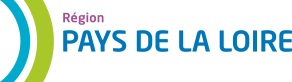 RÉGION PAYS DE LA LOIRE
FONDS D’AIDE A LA CRÉATION CINÉMATOGRAPHIQUE, AUDIOVISUELLEET NUMERIQUEListe des pièces à joindre à votre demande :Fiche descriptive du projet * (téléchargeable dans l’outil)Synopsis du projet *Scénario *CV des auteurs et réalisateurs associés au projet *Note d’intention du réalisateur *Descriptif de la structure de production *Note d’intention du producteur *Budget détaillé de développement ou de production *Plan de financement détaillé de développement ou de production *EngagementsAutres éléments utiles à la compréhension du projetRIB ** pièces obligatoires